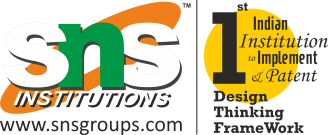 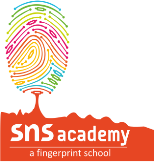 DECIMALSWrite the following as decimals?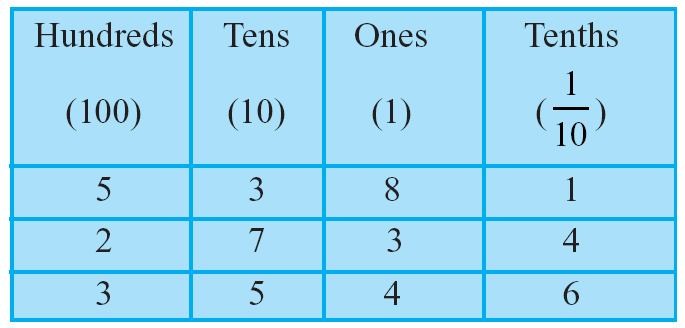 Write the following numbers in the place value table : (a) 20.5 (b) 4.2Write each of the following as decimals : (a) Two ones and five-tenths (b) Thirty and one-tenthExpress the following as cm using decimals. (a) 2 mm (b) 30 mm (c) 116 mm (d) 4 cm 2 mm (e) 162 mm (f) 83 mmShow the following numbers on the number line. (a) 0.5 (b) 1.3 (c) 1.8 (d) 2.1Write as fractions in lowest terms. (a) 0.04 (b) 2.34 (c) 0.342Write each of the following as a decimal.Three hundred six and seven-hundredthsEleven point two three fiveNine and twenty five thousandthsWhich is greater? (a) 1 or 0.99 (b) 1.09 or 1.093Express as rupees using decimals.15 paise175 paise270 paise95 rupees 9 paiseExpress as metres using decimals.13 cm5 cm4 m 5 cm8 m 7 cm